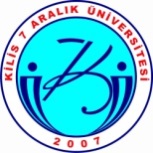 T.C.KİLİS 7 ARALIK ÜNİVERSİTESİİKTİSADİ VE İDARİ BİLİMLER FAKÜLTESİGÖREV TANIMI FORMUT.C.KİLİS 7 ARALIK ÜNİVERSİTESİİKTİSADİ VE İDARİ BİLİMLER FAKÜLTESİGÖREV TANIMI FORMU  Görevi  Görevi  GöreviBÖLÜM SEKRETERİBÖLÜM SEKRETERİA-A-A-SORUMLULUKLARSORUMLULUKLAR01-01-01-Bölüm Başkanlıklarına gelen ve giden evrakların kayıtlarını yapmak ve amirlerin talimatları doğrultusunda ilgililere iletmekBölüm Başkanlıklarına gelen ve giden evrakların kayıtlarını yapmak ve amirlerin talimatları doğrultusunda ilgililere iletmek02-02-02-İç yazışmalarİç yazışmalar03-03-03-Bölüm Kurullarının gündemini hazırlayarak ilgililere duyurmak ve alınan kararları kurul üyelerine imzalatmak. İlgili birimlere göndermek.Bölüm Kurullarının gündemini hazırlayarak ilgililere duyurmak ve alınan kararları kurul üyelerine imzalatmak. İlgili birimlere göndermek.04-04-04-Akademik görev belgeleri ve Yurt dışına çıkış belgeleri hazırlamakAkademik görev belgeleri ve Yurt dışına çıkış belgeleri hazırlamak05-05-05-Yıllık İzin ve Mazeret İzni belgeleri hazırlamakYıllık İzin ve Mazeret İzni belgeleri hazırlamakFarabi için öğrenim protokolü hazırlamakFarabi için öğrenim protokolü hazırlamakLisans diploması mütabakatı hazırlamakLisans diploması mütabakatı hazırlamakSağlık Merkezine öğrenci sevki yazmakSağlık Merkezine öğrenci sevki yazmakDuyurularDuyurularAmirlerin verdiği benzer nitelikteki görevleri yerine getirmek.Amirlerin verdiği benzer nitelikteki görevleri yerine getirmek.